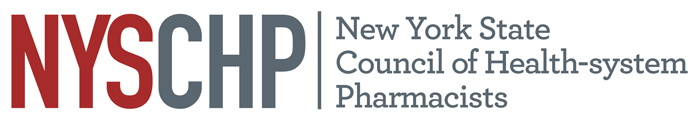    230 Washington Ave Extension, Albany NY 12203 - 518-456-88192017 House of DelegatesAGENDAOrder of BusinessFirst Session April 27th, 2016 2:00 PM – 4:00 PM1. Call to Order2. Greetings3. Roll call of the delegates4. Minutes of previous meeting5. Preliminary report of the Committee on Resolutions6. Preliminary report of the Committee on Nominations7. Report of the Vice President, Public Policy8. Report of the Executive Director9. Report of the Treasurer10. Report, Director of Chapter Services11. Report, Director, Education and Workforce Development12. Report, Director, Pharmacy Practice13. Report, Director, Pharmacy Management14. Report, Director, Industry Affairs15. Report, Director, Communication Services16. Recommendations of the Delegates17. Report of the Committee on Nominations18. Announcements19. End of First SessionOrder of BusinessSecond Session April 29th, 2016 2:00 PM – 4:00 PM1. Call to order2. Roll call of the delegates3. Report of the Committee on Resolutions4. Recommendations of the Delegates6. Election of Officers7. Unfinished Business8. New Business9. Address of the President10. Announcements11. Adjournment